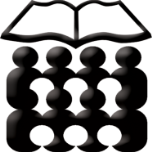                          ДОМ УЧЕНИКА  СРЕДЊИХ ШКОЛА                                 ВРШАЦ, Стевана Немање бр.9                               Тел./факс: 013/830-466      e-mail: racunovodstvo@internat-vrsac.edu.rs    Број:  128  ЈНМВ 6/2019    Дана: 09.09.2019. године                                       КОНКУРСНА ДОКУМАНТАЦИЈА Текуће одржавање водоводне инсталације и електро инсталације-јавна набавка мале вредности– радови - ред.број 128 ЈНМВ 6/2019септембар 2019. годинеНа основу члана 39. и 61. Закона о јавним набавкама („Сл. Гласник РС број 124/12, 14/2015 и 68/2015, у даљем тексту: Закон), и члана 2. Правилника о обавезним елементима конкурсне документације у поступцима јавне набавке и начину доказивања испуњености услова („Сл. Гласник РС број 86/2015), Одлуке о покретању поступка јавне набавке бр.125 ЈНМВ 6/2019 од 05.09.2019.године и Решења о образовању комисије за јавну набавку бр.126 ЈНМВ 6/2019 од 05.09.2019.године наручиоца Дома ученика средњих школа у Вршцу, ул. Стевана Немање 9, припремљена је:КОНКУРСНА ДОКУМАНТАЦИЈАТекуће одржавање водоводне инсталације иелектро инсталације -јавна набавка мале вредности – радови - ред.број  ЈНМВ 6/2019Конурсна документација садржи:I   ОПШТИ ПОДАЦИ О НАРУЧИОЦУВрста поступка јавне набавке: Преметна јавна набавка се спроводи у поступку јавне набавке мале вредности у складу са  Законом и подзаконским актима којима се уређују јавне набаке.Предмет набавке: Предмет јавне набавке мале вредности ЈНМВ 6/2019 су радови – Текуће одржавање водоводне инсталације и електро инсталације.Циљ поступка: Поступак јавне набавке се спроводи ради закључења уговора.Контакт: Љиљана Клиска; тел./факс: 013/830-466;                                                 е-mail: racunovodstvo@internat-vrsac.edu.rsII   ПОДАЦИ О ПРЕДМЕТУ ЈАВНЕ НАБАВКЕПредмет јавне набавкеПредмет поступка јавне набавке мале вредности ред.број ЈНМВ 6/2019, представља набавка радова - текуће одржавање водоводне инсталације и електро инсталације на  објекту Дома ученика средњих школа у Вршцу. Шифра предмета набавке из општег речника набавке45311000 – радови на постављању електричних инсталацијa45330000 – водоинсталатераки и санитарни радовиБрој партија: јавна набавка је обликована у четири партије и то:      3. Врста поступка јавне набавкеПредметна јавна набавка се спроводи као поступак јавне набавке мале  вредности у складу са Законом и подзаконским актима којима се уређују јавне набавке.Врста, техничке карактеристике предметне набавке садржани су у Обрасцу 1 и 2 „ТЕХНИЧКА СПЕЦИФИКАЦИЈАКритријум и елементи критеријума за доделу уговора: Најнижа понуђена цена.Начин преузимања конкурсне документације, односно интернет адресе гдеје конкурсна документација доступна:                                   -Портал јавних набавки                                   -Интернет страница наручиоца - www.internat-vrsac.edu.rsНачин подношења понуда и рок: Понуда се подноси у писаном облику, непосредно или путем поште препорученом пошиљком у затвореној коверти или кутији повезана тако да се појединачни  документи не могу вадити, затворену тако да се приликом отварања понуда са сигурношћу може  утврдити да се први пут отвара, на адресу наручиоца : Дом ученика средњих школа – 26300 Вршац, Стевана  Немање  бр.9, са напоменом „Понуда за јавну набавку мале вредности – текуће одржавање – партија____“ ЈНМВ 6/2019“–НЕ ОТВАРАТИ.  На полеђини коверте  обавезно навести назив, адресу, број телефона, факс и име  особе за контакт.Рок за подношење понуда је 19.09.2019. године до 12:00 часова. Место, време и начин отварања понуда: Отварање понуда је јавно и оджаће се одмах након рока за подношење понуда, дана 19.09.2019. године, у 12:30 часова на адреси Стевана Немање бр.9, Вршац, у присуству чланова комисије за предметну јавну набавку.   Услови под којима представници понуђача могу учествовати у поступку отварања понуда: У поступку отварања понуда могу учествовати опуномоћени представници понуђача. Пре почетка поступка јавног отварања понуда, представници понуђача који ће присуствовати поступку отварања понуда дужни су да наручиоцу предају писмена пуномоћја, на основу којих ће доказати овлашћење за учешће у поступку јавног отварања понуде. Рок за доношење одлуке о додели уговора: Одлука о додели уговора за предметну јавну набаку биће донета у року до десет дана од дана отварања понуда.10. Резервисана набавка: не 11. Електронска лицитација: не12. Контакт   Лице за контакт: Љиљана Клиска,  службеник за јавне набавке е-mail адреса: racunovodstvo@internat-vrsac.edu.rs  III   ВРСТА, ТЕХНИЧКЕ КАРАКТЕРИСТИКЕ, КВАЛИТЕТ, КОЛИЧИНА И ОПИС УСЛУГЕ, КОНТРОЛЕ, ОБЕЗБЕЂЕЊЕ ГАРАНЦИЈЕ КВАЛИТЕТА, РОК  ИЗВРШЕЊА  И  МЕСТО ИЗВРШЕЊА УСЛУГЕ.Врста, опис и техничке карактеристике радова садржани су у конкурсној        документацији  у Обрасцу 1 и 2 - „Структура цене – предмер радова“;Рок извршења уговорених радова за партије 1 и 2 је годину дана од дана закључења уговора, обављаће се  сукцесивно, у складу са потребама и могућностима Дома да обезбеди слободан приступ просторијама за извођење радова, с обзиром да ће Дом обављати делатност (смештај и исхрану), током целог периода извршења радова, а рок за извршење радова је: у случају ситне хаварије: по позиву без одлагања, а најдуже у року до 1 часа од позива. у осталим случајевима: по позиву без одлагања, а најдуже у року до 15 часова од позива. Уговорени радови ће се по потреби изводити на захтев наручиоца и ван радног времена, викендом и празником, без права на увећану накнаду по основу рада ван  радног времена. Извођач  је дужан да уговорене  радове изведе у складу са важећим  прописима,     стандардима и узансама и у складу са Законом о планирању и изградњи ( чл.150 и чл. 151).Сав уграђени материјал мора бити А или I класе са приложеним сертификатом – атестом произвођача у складу са српским стандардом као и поштовање минималног критеријума у погледу енергетске ефикасности (сл.гласник РС 111/2015). У цену уговорених радова урачунати су набавка материјала, транспорт, истовар, припремни радови са употребом свих алата и помоћних материјала (према важећим прописима и мерама Закона БЗНР-а) прикупљање, утовар шута, одвоз истог, одржавање просторија током извршења уговорених радова као и завршно чишћење просторија.5)  Наручилац и извођач ће записнички констатовати обим и квалитет  изведених радова и оверен од стране одговорног извођача радова. Извођач је дужан да преда, по извршеном раду, документацију изведеног стања (тачно означене локације-просторије у Дому где су извршени радови), где ће се видети све измене које је он извршио у односу на постијеће стање које је описано у документацији. У случају записнички утврђених недостатака у квалитету и обиму изведених радова, понуђач мора исте отклонити најкасније у року од 7 дана, од дана сачињавања записника о рекламацији.Извођач ће извести вишкове радова који се појаве до 10% од уговорене количине радова  у току извођења радова.Вишкови радова се сматрају они радови који  по врсти спадају у уговорене, али је количина већа од предмером  предвиђених радова.Уколико се током извођења уговорених радова појави потреба за извођењем вишкова радова Извођач је дужан да застане са том врстом радова и писмено обавести стручни надзор Инвеститора.По добијању писмене сагласности Инвеститора, Извођач може извести вишак радова. Јединичне цене за све позиције из предмера радова усвојене понуде Извршиоца  за које се утврди постојање вишка радова остају фиксне и непроменљиве, а извођење вишка радова  неће утицати на продужетак рока завршетка радова.Гаранција за изведене радове је најмање 24 месеца. Гарантни рок тече од  записничког пријема изведених радова. Гарантни рок за уграђени материјал важи гаранција произвођача материјала (материјал за водоводне инсталације минимум 5 година) или гарантни рок из понуде.Место извршења: објекат Дома ученика средњих школа у Вршцу, ул.Стевана  Немање  бр.9, где понуђачи могу обићи објекат радним даном од 8,00 до 14,00 уз предходну  најаву.IV  УСЛОВИ ЗА УЧЕШЋЕ У ПОСТУПКУ ЈАВНЕ НАБАВКЕ ИЗ ЧЛ. 75. И ЧЛ. 76 ЗАКОНА И УПУТСТВО КАКО СЕ ДОКАЗУЈЕ ИСПУЊЕНОСТ ТИХ УСЛОВАУСЛОВИ ЗА УЧЕШЋЕ У ПОСТУПКУ ЈАВНЕ НАБАВКЕ ИЗ ЧЛ. 75. И ЧЛ. 76.  ЗАКОНАПраво на учешће у поступку предметне јавне набавке има понуђач који испуњава обавезне услове за учешће у поступку јавне набавке дефинисане чл. 75. Закона, и то:1) Да је регистрован код надлежног органа, односно уписан у одговарајући регистар (чл. 75. ст. 1. тач. 1) Закона);2) Да он и његов законски заступник није осуђиван за неко од кривичних дела као члан организоване криминалне групе, да није осуђиван за кривична дела против привреде, кривична дела против животне средине, кривично дело примања или давања мита, кривично дело преваре (чл. 75. ст. 1. тач. 2) Закона);3) Да је измирио доспеле порезе, доприносе и друге јавне дажбине у складу са прописима Републике Србије или стране државе када има седиште на њеној територији (чл. 75. ст. 1. тач. 4) Закона);4) Понуђач је дужан да при састављању понуде изричито наведе да је поштовао обавезе које произлазе из важећих прописа о заштити на раду, запошљавању и условима рада, заштити животне средине, као и да нема забрану обављања делатности која је на снази у време објављивања позива за подношење понуде (чл.75. ст. 2. Закона) Право на учешће у поступку предметне јавне набавке има понуђач који испуњава додатне услове за учешће у поступку јавне набавке дефинисане чл. 76. Закона, и то: ПАРТИЈА 1 Водоводне и канализационе инсталациједа располаже довољним кадровским капацитетом и то: - да има најмање 1 (једног)  запосленог и то: КВ водоинсталатера овлашћеног (сервисера) за инсталацију понуђених санитарних уређаја у приложеној понуди. ПАРТИЈА 2 Електро инсталације да располаже довољним кадровским капацитетом и то: а)  да има најмање 3 (три)  запослена радника и то: КВ електричара. б) мора имати уговор са бар једним радником који поседује сертификат за рад на висини са одговарајућом опремом.в) мора да има уговор са лицем, правним лицем или агенцијом које обавља послове БЗНР.г) да има одговорног извођача радова (у радном односу или привремено ангажованог за реализацију предметног уговора ван радног односа сходно одредбама Закона о раду) и то: - дипл. инжењер са личном лиценцом бр. 450	1.3.Уколико понуђач подноси понуду са подизвођачем, дужан је да у складу са чланом 80. Закона, за подизвођача достави доказе о испуњености обавезних услова из члана 75. став 1. тач. 1) до 4) Закона, а доказ о испуњености услова из члана 75. став 1. тачка 4) Закона, за део набавке који ће понуђач извршити преко подизвођача.1.4.Уколико понуду подноси група понуђача, сваки понуђач из групе понуђача, мора да испуни обавезне услове из члана 75. став 1. тач. 1) до 4) Закона.         УПУТСТВО КАКО СЕ ДОКАЗУЈЕ ИСПУЊЕНОСТ УСЛОВАУпутство како се доказује испуњеност услова:Испуњеност свих обавезних и додатних услова доказује се достављањем ИЗЈАВЕ ПОНУЂАЧА О ИСПУЊАВАЊУ УСЛОВА ЗА УЧЕШЋЕ У ПОСТУПКУ ЈАВНЕ НАБАВКЕ и то:Изјавом о испуњености услова за учешће у поступку јавне набавке, када наступа самостално или у заједничкој понуди (Образац 1и 2)       илиИзјавом о испуњености услова за учешће у поступку јавне набавке, када наступа са подизвођачем . Обрасци из конкурсне документације морају бити потписани  и печатом оверени од стране овлашћеног лица Напомена: У прилогу су представљени појединачни докази из члана 77. Закона, које ће понуђачи бити у обавези да доставе ако наручилац тражи од понуђача, чија је понуда оцењена као најповољнија, да достави на увид оригинал или оверену копију свих или појединих доказа о испуњености услова и то:1) Услов из чл. 75. ст. 1. тач. 1) Закона - Доказ: Извод из регистра Агенције за привредне регистре или извод из регистра надлежног Привредног суда. 2) Услов из чл. 75. ст. 1. тач. 2) Закона - Доказ: Правна лица: 1) Извод из казнене евиденције, односно уверењe надлежног суда на чијем подручју се налази седиште домаћег правног лица, односно седиште представништва или огранка страног правног лица, којим се потврђује да правно лице није осуђивано за кривична дела против привреде, кривична дела против животне средине, кривично дело примања или давања мита, кривично дело преваре;                                                                                                                  2) Извод из казнене евиденције, односно уверење надлежне полицијске управе МУП-а, којим се потврђује да законски заступник понуђача није осуђиван за кривична дела против привреде, кривична дела против животне средине, кривично дело примања или давања мита, кривично дело преваре. Уколико понуђач има више законских заступника дужан је да достави доказ за сваког од њих.                                 Предузетници и физичка лица: Извод из казнене евиденције, односно уверење надлежне полицијске управе МУП-а, којим се потврђује да није осуђиван за неко од кривичних дела као члан организоване криминалне групе, да није осуђиван за кривична дела против привреде, кривична дела против животне средине, кривично дело примања или давања мита, кривично дело преваре.Доказ не може бити старији од два месеца пре отварања понуда; 3) Услов из чл. 75. ст. 1. тач. 4) Закона - Доказ: Уверење Пореске управе Министарства финасија и организације за обвезно социјално осигурање привреде да је измирио доспеле порезе и доприносе и уверење надлежне управе локалне самоуправе да је измирио обавезе по основу изворних локалних јавних прихода или потврду Агенције за приватизацију да се понуђач налази у поступку приватизације.Доказ не може бити старији од два месеца пре отварања понуда;4) Услов из члана 75. став 2. Закона – Доказ:  Потписана и печатом оверена Изјава о поштовању обавеза које произлазе из важећих прописа о заштити на раду, запошљавању и условима рада, заштити животне средине као и да нема забрану обављања делатности која је на снази у време објављивања позива за подношење понуде. Доказивање додатних услова:          ПАРТИЈА  1.  Водоводне и канализационе инсталацијеУслов  - Кадровски капацитет, достављају се следећи докази: За квалификоване извршиоце се доставља:-   За  КВ водоинсталатера  у радном односу код понуђача –  М образац.  За КВ водоинсталатера  који није у радном односу код понуђача: фотокопија уговора о радном ангажовању сходно одредбама Закона о раду на извођењу радова који су  предмет ове јавне набавке. За КВ водоинсталатера - фотокопија сертификата да је  овлашћени сервисер за инсталацију понуђених санитарних уређаја у приложеној понуди.           ПАРТИЈА  2.  Електро инсталације  Услов  - Кадровски капацитет, достављају се следећи докази: За квалификоване извршиоце се доставља:  -   За  КВ електричаре  у радном односу код понуђача –  М образац.              За КВ електричаре  који нису у радном односу код понуђача: фотокопија  уговора о радном ангажовању сходно одредбама Закона о раду на извођењу радова који су   предмет ове јавне набавке.  Уговор (фотокопија) са  лицем, правним лицем или агенцијом који обавља БЗНР са  фотокопијом важеће лиценце или уверењем о положеном стручном испиту за БЗНР.  - За одговорног извођача радова и одговорног пројектанта - Фотокопија личне лиценце са Потврдом Инжењерске коморе Србије да је наведени носилац лиценце члан Инжењерске коморе Србије и да му одлуком Суда части издата лиценца није одузета, заједно са доказима о радном статусу наведеног лица и то у зависности од начина ангажовања: - дипл. инжењер са личном лиценцом бр. 450  Напомена:Наведени доказ се доставља као фотокопија.Овај доказ доставља само понуђач, односно група понуђача испуњава заједно-кумулативно, док подизвођач не може допуњавати овај услов за понуђача.Начин достављања доказа:Наручилац може пре доношења одлуке о додели уговора да тражи од понуђача, чија је понуда на основу извештаја за јавну набавку оцењена као најповољнија, да достави на увид оригинал или оверену копију свих или појединих доказа.Ако понуђач у остављеном, примереном року који не може бити краћи од пет дана, не достави на увид оригинал или оверену копију тражених доказа, наручилац ће његову понуду одбити као неприхватљиву.Понуђачи који су регистровани у регистру који води Агенција за привредне регистре не морају да доставе доказ из чл. 75. ст. 1. тач. 1) Извод из регистра Агенције за привредне регистре, који је јавно доступан на интернет страници Агенције за привредне регистре.Наручилац неће одбити понуду као неприхватљиву, уколико не садржи доказ одређен конкурсном документацијом, ако понуђач наведе у понуди интернет страницу на којој су подаци који су тражени у оквиру услова јавно доступни.Ако се у држави у којој понуђач има седиште не издају тражени докази, понуђач може, уместо доказа, приложити своју писану изјаву, дату под кривичном и материјалном одговорношћу оверену пред судским или управним органом, јавним бележником или другим надлежним органом те државе.Понуђач је дужан да без одлагања писмено обавести наручиоца о било којој промени у вези са испуњеношћу услова из поступка јавне набавке, која наступи до доношења одлуке, односно закључења уговора, односно током важења уговора о јавној набавци и да је документује на прописани начин. ОБРАЗАЦ ИЗЈАВЕ О ИСПУЊЕНОСТИ  ОБАВЕЗНИХ И ДОДАТНИХ УСЛОВА ЗА УЧЕШЋЕ У ПОСТУПКУ ЈАВНЕ НАБАВКЕ ЗА НАБАВКУ ТЕКУЋЕ ОДРЖАВАЊЕ  ВОДОВОДНЕ И ЕЛЕКТРО ИНСТАЛАЦИЈЕ  ЈНМВ 6/2019Образац 1ПАРТИЈА 1  - ВОДОВОДНЕ ИНСТАЛАЦИЈЕУ складу са чл.77 став 4. Закона, под пуном материјалном и кривичном одговорношћу, као заступник понуђача, дајем следећу ИЗЈАВУ       Понуђач_______________________________________________________________из_________________ул.______________________________________,са матичним бројем_____________________, испуњава све услове из чл. 75. и чл.76. Закона, утврђене конкурсном документацијом за јавну набавку-текуће одржавање водоводне  инсталације  ЈНМВ 6/2019, и то:Да је регистрован код надлежних органа, односно уписан у одговарајући регистар;Да он и његов законски заступник није осуђиван за неко од кривичних дела као члан организоване криминалне групе, да није осуђиван за кривична дела против привреде, кривична дела против животне средине, кривично дело примања или давања мита, кривично дело преваре;Да је измирио доспеле порезе, доприносе и друге јавне дажбине у складу са прописима РС или стране државе ако има седиште на њеној територији;Да поштује обавезе које произлазе из важећих прописа о заштити на раду, запошљавању и условима рада, заштити животне средине, као и да нема забрану обављања делатности која је на снази у време објављивања позива за подношење понуде; Да располаже довољним кадровским капацитетом и то:    а)  да има најмање 1 (једног)  запосленог и то: КВ водоинсталатера овлашћеног (сервисера) за инсталације понуђених санитарних уређаја у приложеној понуди.       Мести и датум:                                                                Потпис овл. лица понуђача       ___________________                         М.П.                        _________________________Напомена: Уколико понуду подноси група понуђача, Изјава мора бити потписана од стране овлашћеног лица сваког понуђача из групе понуђача и оверена печатом.Уколико понуђач подноси понуду са подизвођачем Изјава мора бити потписана од стране овлашћеног лица и оверена печатом. ОБРАЗАЦ ИЗЈАВЕ О ИСПУЊЕНОСТИ ОБАВЕЗНИХ И ДОДАТНИХ УСЛОВА ЗА УЧЕШЋЕ У ПОСТУПКУ ЈАВНЕ НАБАВКЕ ЗА НАБАВКУ-ТЕКУЋЕ ОДРЖАВАЊЕ ВОДОВОДНЕ И ЕЛЕКТРО ИНСТАЛАЦИЈЕ  ЈНМВ   6/2019 Образац 2ПАРТИЈА 2 – ЕЛЕКТРО ИНСТАЛАЦИЈЕУ складу са чл.77. став 4. Закона, под пуном материјалном и кривичном одговорношћу, као заступник понуђача, дајем следећу ИЗЈАВУ         Понуђач____________________________________________________________из_________________ул.______________________________________, са матичним бројем______________________, испуњава све услове из чл. 75. и чл. 76.  Закона, односно услове дефинисане конкурсном документацијом за јавну набавку-текуће одржавање електро инсталације  ЈНМВ 6/2019, и то: Да је регистрован код надлежних органа, односно уписан у одговарајући регистар;Да он и његов законски заступник није осуђиван за неко од кривичних дела као члан организоване криминалне групе, да није осуђиван за кривична дела против привреде, кривична дела против животне средине, кривично дело примања или давања мита, кривично дело преваре;Да је измирио доспеле порезе, доприносе и друге јавне дажбине у складу са прописима РС или стране државе ако има седиште на њеној територији;Да поштује обавезе које произлазе из важећих прописа о заштити на раду, запошљавању и условима рада, заштити животне средине, као и да нема забрану обављања делатности која је на снази у време објављивања позива за подношење понуде; Да  располаже довољним кадровским капацитетом и то: а)  да има најмање 3 (три)  запослена радника и то: КВ електричара. б)  мора имати уговор са бар једним радником који поседује сертификат за рад     на висини са одговарајућом опремом.    в) мора да има уговор са лицем, правним лицем или агенцијом које обавља     послове БЗНР.г) да има одговорног извођача радова (у радном односу или привремено ангажованог за реализацију предметног уговора ван радног односа сходно одредбама Закона о раду) и то:  дипл. инжењер са личном лиценцом бр. 450        Место и датум:                                                           Потпис овл. лица понуђача       ___________________                         М.П.                     _________________________Напомена: Уколико понуду подноси група понуђача, Изјава мора бити потписана од стране овлашћеног лица сваког понуђача из групе понуђача и оверена печатом.                                   Уколико понуђач подноси понуду са подизвођачем,  Изјава мора бити потписана од стране овлашћеног лица и оверена печатом. ОБРАЗАЦ ТРОШКОВА ПРИПРЕМЕ ПОНУДЕОбразац 5У складу са чланом 88. став 1. Закона о јавним набавкама („Службени гласник РС“, бр.124/2012, 14/2015 и 68/2015), понуђач _____________________________________________________________________ (навести назив понуђача), доставља укупан износ и структуру трошкова припремања понуде за набавку текуће одржавање – партија _____________________________________________________ ЈНМВ 6/2019 како следи у табели:Трошкове припреме и подношења понуде сноси искључиво понуђач и не може тражити од наручиоца накнаду трошкова.Ако је поступак јавне набавке обустављен из разлога који су на страни наручиоца, наручилац је дужан да понуђачу надокнади трошкове израде узорка или модела, ако су израђени у складу са техничким спецификацијама наручиоца и трошкове прибављања средства обезбеђења, под условом да је понуђач тражио накнаду тих трошкова у својој понуди.          НАПОМЕНА: ДОСТАВЉАЊЕ ОВЕ ИЗЈАВЕ НИЈЕ ОБАВЕЗНООБРАЗАЦ ИЗЈАВЕ О НЕЗАВИСНОЈ ПОНУДИОбразац 6У складу са чланом 26. Закона о јавним набавкама („Службени гласник РС“, бр.124/2012, 14/2015 и 68/2015), _________________________________________________________________                          (навести назив понуђача), даје, ИЗЈАВУ О НЕЗАВИСНОЈ ПОНУДИ		 Под пуном материјалном и кривичном одговорношћу потврђујем да сам понуду у поступку јавне набавке мале вредности текуће одржавање партија-_______________________________________  ЈНМВ 6/2019,  поднео независно, без договора са другим понуђачима или заинтересованим лицима.Напомена: у случају постојања основане сумње у истинитост изјаве о независној понуди, наручулац ће одмах обавестити организацију надлежну за заштиту конкуренције. Организација надлежна за заштиту конкуренције, може понуђачу, односно заинтересованом лицу изрећи меру забране учешћа у поступку јавне набавке ако утврди да је понуђач, односно заинтересовано лице повредило конкуренцију у поступку јавне набавке у смислу закона којим се уређује заштита конкуренције. Мера забране учешћа у поступку јавне набавке може трајати до две године. Повреда конкуренције представља негативну референцу, у смислу члана 82. став 1. тачка 2) Закона. Уколико понуду подноси група понуђача: Изјава мора бити потписана од стране овлашћеног лица сваког понуђача из групе понуђача и оверена печатом. У случају да понуду подноси група понуђача, образац копирати у довољан број примерака.Уколико понуду подноси понуђач са подизвођачем: Изјава мора бити потписана од стране овлашћених лица и понуђача и подизвођача. Следствено наведеном образац копирати у довољан број примерака.ОБРАЗАЦ ИЗЈАВЕ О ДОСТАВЉАЊУ СРЕДСТВА ФИНАНСИЈСКОГОБЕЗБЕЂЕЊА                Образац 7И З Ј А В Ао достављању средства финансијског обезбеђењаза добро извршење посла и за отклањање недостатака у гарантном рокуУ својству понуђача, под пуном моралном, материјалном и кривичном одговорношћу изјављујемо да ћемо у случају доделе уговора, најкасније на дан закључења уговора, на начин предвиђен конкурсном документацијом доставити средство финансијског обезбеђења за добро извршење посла – једну соло меницу, оверену и потписану на прописан начин, са меничним овлашћењем, која мора бити евидентирана у Регистру меница са роком важности 30 дана дуже од рока трајања уговорене обавезе.У својству понуђача, под пуном моралном, материјалном и кривичном одговорношћу изјављујемо да ћемо у случају доделе уговора, најкасније на дан закључења уговора, на начин предвиђен конкурсном документацијом доставити средство финансијског обезбеђења  за отклањање недостатака у гарантном року – једну соло меницу, оверену и потписану на прописан начин, са меничним овлашћењем, која мора бити евидентирана у Регистру меница са роком важности 30 дана дуже од рока трајања уговорене обавезе.          Датум:                                            М.П.                                        Назив понуђача______________________                                                  ___________________________V   УПУТСТВО ПОНУЂАЧИМА КАКО ДА САЧИНЕ ПОНУДУ1. ПОДАЦИ О ЈЕЗИКУ НА КОЈЕМ ПОНУДА МОРА ДА БУДЕ САСТАВЉЕНАПонуђач подноси понуду на српском језику.2. НАЧИН НА КОЈИ ПОНУДА МОРА ДА БУДЕ САЧИЊЕНАПонуђач понуду подноси непосредно или путем поште у затвореној коверти, затворену на начин да се приликом отварања понуда може са сигурношћу утврдити да се први пут отвара. На полеђини коверте навести назив и адресу понуђача. У случају да понуду подноси група понуђача, на коверти је потребно назначити да се ради о групи понуђача и навести називе и адресу свих учесника у заједничкој понуди.Понуду доставити на адресу: Дом ученика средњих школа, улица Стевана Немање 9, Вршац, са назнаком: „Понуда за јавну набавку- текуће одржавање-партија____“ – ред.бр.ЈНМВ 6/2019 - НЕ ОТВАРАТИ”.   Благовременом се сматра понуда која је примљена од стране понуђача, у року наведеном у  Позиву за подношења понуда објављен на Порталу јавних набавки, а то је 19.09.2019. до 12,00 часова.    Наручилац ће, по пријему одређене понуде, на коверти у којој се понуда налази, обележити време пријема и евидентирати број и датум понуде према редоследу приспећа. Уколико је понуда достављена непосредно наручилац ће понуђачу предати потврду пријема понуде. У потврди о пријему наручилац ће навести датум и сат пријема понуде. Понуда коју наручилац није примио у року одређеном за подношење понуда, односно која је примљена по истеку дана и сата до којег се могу понуде подносити, сматраће се неблаговременом.  Да би се поднета понуда могла сматрати комплетном, мора да садржи попуњене и оверене печатом све обрасце и изјаве које се налазе у конкурсној документацији.Уколико понуђачи подносе заједничку понуду, група понуђача може да одреди једног понуђача из групе који ће потписивати и печатом оверавати обрасце дате у конкурсној документацији, изузев образаца који подразумевају давање изјава под матерјалном и кривичном одговорношћу (нпр. Изјава о независној понуди), који морају бити потписани и оверени печатом од стране сваког понуђача из групе понуђача. У случају да се понуђачи определе да један понуђач из групе потписује и печатом оверава обрасце дате у конкурсној документацији (изузев образаца који подразумевају давање изјава под материјалном и кривичном одговорношћу), наведено треба дефинисати споразумом којим се понуђачи из групе међусобно и према наручиоцу обавезују на извршење јавне набавке, а који чини саставни део заједничке понуде сагласно члану 81. Закона.3. ПАРТИЈЕПредмет јавне набавке мале вредности је обликована у две партије.Партија 1 - Текуће одржавање водоводних и канализационих инсталацијаПартија 2 – Текуће одржавање електро инсталацијаПонуђач може да поднесе понуду за једну или више партија. Понуда мора да обухвата најмање једну целокупну партију.Понуђач је дужан да у понуди наведе да ли се понуда односи на целокупну набавку или само на одређене партије.У случају да понуђач поднесе понуду за две или више партија, она мора бити поднета тако да се може оцењивати за сваку партију посебно.Докази из чл. 75. и  76. Закона, у случају да понуђач поднесе понуду за две или више партија, не морају бити достављени за сваку партију посебно, односно могу бити достављени у једном примерку за све партије.Модел уговора мора бити попуњен за сваку партију, тамо где је то предвиђено оверен печатом, обавезно потписан од стране овлашћеног лица Понуђача, који наступа самостално или са подизвођачем, чиме Понуђач прихвата све елементе из модела уговора. Сваки лист модела уговора мора бити оверен печатом и парафиран од стране овлашћеног лица понуђача. Понуда мора бити комплетна. Некомплетне понуде неће се узети у разматрање.  Некомплетном понудом се сматра понуда која не садржи сваки тражени образац, документ, уговор или изјаву. Обрасце који су у конкретном случају непримењиви тј. не односе се на понуду понуђача (нпр. образац понуде за партије за које не конкурише, подаци о подизвођачу ако нема подизвођача, споразум о заједничкој понуди ако наступа самостално или са подизвођачем, и слично), понуђач није обавезан да доставља. 4. ПОНУДА СА ВАРИЈАНТАМАПодношење понуде са варијантама није дозвољено.5.  НАЧИН ИЗМЕНЕ, ДОПУНЕ И ОПОЗИВА ПОНУДЕУ року за подношење понуде понуђач може да измени, допуни или опозове своју понуду на начин који је одређен за подношење понуде.Понуђач је дужан да јасно назначи који део понуде мења односно која документа накнадно доставља. Измену, допуну или опозив понуде треба доставити на адресу: Дом ученика средњих школа, ул. Стевана Немање 9, Вршац  са назнаком:- „Измена понуде за јавну набавку мале вредности услуге, – текуће одржавање ЈНМВ 6/2019, - НЕ ОТВАРАТИ” или,- „Допуна понуде за јавну набавку мале вредности услуге, –  текуће одржавање ЈНМВ 6/2019, - НЕ ОТВАРАТИ” или,- „Опозив понуде за јавну набавку мале вредности услуге, - текуће одржавање ЈНМВ 6/2019, - НЕ ОТВАРАТИ” или, - „Измена и допуна понуде за јавну набавку мале вредности услуге, – текуће одржавање ЈНМВ 6/2019, - НЕ ОТВАРАТИ” .На полеђини коверте навести назив и адресу понуђача. У случају да понуду подноси група понуђача, на коверти је потребно назначити да се ради о групи понуђача и навести називе и адресу свих учесника у заједничкој понуди.По истеку рока за подношење понуда понуђач не може да повуче нити да мења своју понуду.6. УЧЕСТВОВАЊЕ У ЗАЈЕДНИЧКОЈ ПОНУДИ ИЛИ КАО ПОДИЗВОЂАЧ Понуђач може да поднесе само једну понуду.                                                               У Обрасцу понуде, понуђач наводи на који начин подноси понуду, односно да ли подноси понуду самостално, или као заједничку понуду, или подноси понуду са подизвођачем. - ПОНУДА СА ПОДИЗВОЂАЧЕМУколико понуђач подноси понуду са подизвођачем дужан је да у Обрасцу понуде, наведе да понуду подноси са подизвођачем, проценат укупне вредности набавке који ће поверити подизвођачу,  а који не може бити већи од 50%, као и део предмета набавке који ће извршити преко подизвођача. Понуђач у Обрасцу понуде наводи назив и седиште подизвођача, уколико ће делимично извршење набавке поверити подизвођачу. Уколико уговор о јавној набавци буде закључен између наручиоца и понуђача који подноси понуду са подизвођачем, тај подизвођач ће бити наведен и у уговору о јавној набавци. Понуђач је дужан да за подизвођаче достави доказе о испуњености услова који су наведени у поглављу IV конкурсне документације, у складу са упутством како се доказује испуњеност услова Понуђач у потпуности одговара наручиоцу за извршење обавеза из поступка јавне набавке, односно извршење уговорних обавеза, без обзира на број подизвођача. Понуђач је дужан да наручиоцу, на његов захтев, омогући приступ код подизвођача, ради утврђивања испуњености тражених услова. -  ЗАЈЕДНИЧКА ПОНУДАПонуду може поднети група понуђача.Уколико понуду подноси група понуђача, саставни део заједничке понуде мора бити споразум којим се понуђачи из групе међусобно и према наручиоцу обавезују на извршење јавне набавке, а који обавезно садржи:Податеке о члану групе који ће бити носилац посла, односно који ће поднети понуду и који ће заступати групу понуђача пред наручиоцем, Опис послова сваког понуђача из групе понуђача у извршењу уговора.Група понуђача је дужна да достави све доказе о испуњености услова који су наведени у поглављу IV, у складу са упутством како се доказује испуњеност услова.Понуђачи из групе понуђача одговарају неограничено солидарно према наручиоцу. Задруга може поднети понуду самостално, у своје име, а за рачун задругара или заједничку понуду у име задругара.Ако задруга подноси понуду у своје име за обавезе из поступка јавне набавке и уговора о јавној набавци одговара задруга и задругари у складу са законом.Ако задруга подноси заједничку понуду у име задругара за обавезе из поступка јавне набавке и уговора о јавној набавци неограничено солидарно одговарају задругари.7. НАЧИН ИСПОРУКЕ И УСЛОВИ ПЛАЋАЊА, КАО И ДРУГЕ ОКОЛНОСТИ ОД КОЈИХ ЗАВИСИ ПРИХВАТЉИВОСТ  ПОНУДЕ7.1. Захтеви у погледу начина извршења услуга, рока и услова плаћањаПредмет набавке представља услуге - текуће одржавање водоводне инсталације и електро инсталације ЈНМВ 6/2019. Извршилац је дужан да услуге одржавања водовода и канализације и електро инсталација  врши сукцесивно по појединачним писменим налозима наручиоца у следећим роковима за:У случају ситне хаварије: по позиву без одлагања, а најдуже у року од 1 часа од позива. У осталим случајевима: по позиву без одлагања, а најдуже у року до 15 часова од позива. Налози се достављају путем телефакса, електронском поштом, а у случаку хаварије телефонским путем.Наручилац ће извршити плаћање на банкарски рачун извршиоца услуге, за стварно извшене услуге у року до 45 дана од дана пријема рачуна за пружене услуге.Уз рачун, Извршилац је дужан да достави Записник о пријему услуга потписан од овлашћених предсатвника обе уговорне стране и потписан од стране одговорног извођача радова са лицнецом.  Рок закључења уговора је: Уговор се закључује на одређено време од 1 (једне ) године дана потписивања.7.2. Захтеви у погледу квалитета предмета набавкеПонуђач је у обавези да достави Спецификацију радова (Образац структуре цене), на којој ће се на јасан и недвосмислен начин видети количине, јединичне цене, опис и техничке карактеристике радова. 7.3. Захтев у погледу рока важења понудеРок важења понуде не може бити краћи од 30 дана од дана отварања понуда.У случају истека рока важења понуде, наручилац је дужан да у писаном облику затражи од понуђача продужење рока важења понуде.Понуђач који прихвати захтев за продужење рока важења понуде не може мењати понуду.8. ВАЛУТА И НАЧИН НА КОЈИ МОРА ДА БУДЕ НАВЕДЕНА И ИЗРАЖЕНА ЦЕНА У ПОНУДИЈединичне цене треба да буду изражене у динарима, без урачунатог ПДВ-а и морају бити фиксне (ПДВ  исказати посебно и на укупну понуђену цену).Ако је у понуди исказана неуобичајно ниска цена наручилац ће поступати у складу са чланом 92  ЗЈН.   9. ДОДАТНЕ ИНФОРМАЦИЈЕ ИЛИ ПОЈАШЊЕЊА У ВЕЗИ СА ПРИПРЕМАЊЕМ ПОНУДЕЗаинтересовано лице може, у писаном облику путем поште на адресу наручиоца, електронске поште на e-mail:  racunovodstvo@internat-vrsac.edu.rs  или факсом на број: 013/830-466, тражити од наручиоца додатне информације или појашњења у вези са припремањем понуде, најкасније 5 дана пре истека рока за подношење понуде. Наручилац ће заинтересованом лицу 3 (три) дана од дана пријема захтева за додатним информацијама или појашњењима конкурсне документације, одговор  објавити на Порталу јавних набавки и на својој интернет страници. Додатне информације или појашњења упућују се са напоменом «Захтев за додатним информацијама или појашњењима конкурсне документације, ЈНМВ редни бр.6/2019».Ако наручилац измени или допуни конкурсну документацију 8 или мање дана пре истека рока за подношење понуда, дужан је да продужи рок за подношење понуда и објави обавештење на Порталу ЈН о продужењу рока за подношење понуда. По истеку рока предвиђеног за подношење понуда наручилац не може да мења нити да допуњује конкурсну документацију. Тражење додатних информација или појашњења у вези са припремањем понуде телефоном није дозвољено. Комуникација у поступку јавне набавке врши се искључиво на начин одређен чланом 20. Закона ЈН.НАПОМЕНА: Сходно чл. 20 Закона о јавним набавкама комуникација између наручиоца и понуђача у поступку јавне набавке се одвија писаним путем, односно путем поште, електронске поште или факсом у времену од 7:00 до 13:00 радним даном (електронска пошта и факс који стигну после 13:00 у петак рачунају се да су примљени у 7:00 у понедељак). Комуникација треба да се одвија на начин да се поштују рокови предвиђени Законом и да се у том циљу, када је то могуће, користе електронска средства. Контакт особа: Љиљана Клиска, е-mail:racunovodstvo@internat-vrsaс.edu.rs, факс 013/830-466.10. ДОДАТНА ОБЈАШЊЕЊА ОД ПОНУЂАЧА ПОСЛЕ ОТВАРАЊА ПОНУДА И КОНТРОЛА КОД ПОНУЂАЧА ОДНОСНО ЊЕГОВОГ ПОДИЗВОЂАЧА После отварања понуда наручилац може приликом стручне оцене понуда да у писаном облику захтева од понуђача додатна објашњења која ће му помоћи при прегледу, вредновању и упоређивању понуда, а може да врши контролу (увид) код понуђача, односно његовог подизвођача (члан 93. Закона). Уколико наручилац оцени да су потребна додатна објашњења или је потребно извршити контролу (увид) код понуђача, односно његовог подизвођача, наручилац ће понуђачу оставити примерени рок да поступи по позиву наручиоца, односно да омогући наручиоцу контролу (увид) код понуђача, као и код његовог подизвођача. Наручилац може уз сагласност понуђача да изврши исправке рачунских грешака уочених приликом разматрања понуде по окончаном поступку отварања. У случају разлике између јединичне и укупне цене, меродавна је јединична цена.Ако се понуђач не сагласи са исправком рачунских грешака, наручилац ће његову понуду одбити као неприхватљиву. 11. ВРСТА КРИТЕРИЈУМА ЗА ДОДЕЛУ УГОВОРА Критеријум за доделу уговора - Избор између достављених благовремених, одговарајућих и прихватљивих понуда вршиће се применом критеријума „најнижа понуђена цена“. 12. ЕЛЕМЕНТИ КРИТЕРИЈУМА НА ОСНОВУ КОЈИХ ЋЕ НАРУЧИЛАЦ ИЗВРШИТИ ДОДЕЛУ УГОВОРА У СИТУАЦИЈИ КАДА ПОСТОЈЕ ДВЕ ИЛИ ВИШЕ ПОНУДА СА ЈЕДНАКИМ БРОЈЕМ ПОНДЕРА ИЛИ ИСТОМ ПОНУЂЕНОМ ЦЕНОМ Уколико након извршеног рангирања, две или више понуда имају исту цену биће изабрана она понуда понуђачу чија  понуда има дужи гарантни рок. Уколико ни након примене горе наведеног резервног елемента критеријума није могуће донети одлуку о додели уговора, наручилац ће уговор доделити понуђачу који буде извучен путем жреба. Наручилац ће писмено обавестити све понуђаче који су поднели понуде о датуму када ће се одржати извлачење путем жреба. Жребом ће бити обухваћене само оне понуде које имају једнаку најнижу понуђену цену, исти гарантни рок и исти рок извршења радова. Извлачење путем жреба наручилац ће извршити јавно, у присуству понуђача, и то тако што ће називе понуђача исписати на одвојеним папирима, који су исте величине и боје, те ће све те папире ставити у провидну кутију одакле ће извући само један папир. Понуђачу чији назив буде на извученом папиру ће бити додељен уговор.13.  ПОДАЦИ О ВРСТИ, САДРЖИНИ, НАЧИНУ ПОДНОШЕЊА, ВИСИНИ И  РОКОВИМА ОБЕЗБЕЂЕЊА ОБАВЕЗА ПОНУЂАЧА       1.     Наручилац захтева од понуђача да на име финансијске гаранције за добро извршење посла, потпише  Изјаву (Обрзац 7) о достављању менице, којом се неопозиво потврђује да ће наручиоцу, на дан закључења уговора, доставити бланко сопствену меницу (соло меницу) уредно оверену и потписану од стране овлашћеног лица и менично овлашћење за добро извршење посла у висини од 10% од укупне вредности уговора без ПДВ-а, а у корист наручиоца, која треба да буде са клаузулом „без протеста“, роком доспећа „по виђењу“ и роком важења 30 дана дуже од дана пријема радова.             Понуђач је у обавези да приликом достављања сопствене менице и меничног овлашћења за  добро извршење посла, преда копије картона са депонованим потписима овлашћених лица понуђача и ОП образац и потврду да је меница регистрована код банке.          У случају да понуђач са којим је закључен уговор не испуњава преузете обавезе из уговора (везане за квалитет радова и рока извршења радова) наручилац има право да реализује средство финансијског обезбеђења достављено од стране понуђача.             2.      Наручилац захтева од понуђача да на име финансијске гаранције за отклањање недостатака у гарантном року, потпише  Изјаву (Обрзац 7) о достављању менице, којом се неопозиво потврђује да ће наручиоцу, на дан закључења уговора, доставити бланко сопствену меницу (соло меницу) уредно оверену и потписану од стране овлашћеног лица и менично овлашћење за отклањање недостатака у гарантном року у висини од 10% од укупне вредности уговора без ПДВ-а, а у корист наручиоца, која треба да буде са клаузулом „без протеста“, роком доспећа „по виђењу“ и роком важења важења 30 дана дуже трајање гаранције.            Понуђач је у обавези да приликом достављања сопствене менице и меничног овлашћења за  отклањање недостатака у гарантном року, преда копије картона са депонованим потписима овлашћених лица понуђача и ОП образац и потврду да је меница регистрована код банке.          У случају да понуђач са којим је закључен уговор не испуњава преузете обавезе из уговора (везане за гарантни рок и отклањање недостатака у гарантном року) наручилац има право да реализује средство финансијског обезбеђења достављено од стране понуђача.    14. ПОШТОВАЊЕ ОБАВЕЗА КОЈЕ ПРОИЗИЛАЗЕ ИЗ ВАЖЕЋИХ ПРОПИСА Понуђач је дужан да у оквиру своје понуде достави изјаву дату под кривичном и материјалном одговорношћу да је поштовао све обавезе које произилазе из важећих прописа о заштити на раду, запошљавању и условима рада, заштити животне средине, као и да нема забрану обављања делатности која је на снази у време објављивања позива за подношење понуде;  15. КОРИШЋЕЊЕ ПАТЕНТА И ОДГОВОРНОСТ ЗА ПОВРЕДУ ЗАШТИЋЕНИХ ПРАВА ИНТЕЛЕКТУАЛНЕ СВОЈИНЕ ТРЕЋИХ ЛИЦАНакнаду за коришћење патената, као и одговорност за повреду заштићених права интелектуалне својине трећих лица сноси понуђач.16. ОБАВЕШТЕЊЕ О РОКОВИМА И НАЧИНУ ПОДНОШЕЊА ЗАХТЕВА ЗА ЗАШТИТУ ПРАВА СА УПУТСТВОМ О УПЛАТИ ТАКСЕ ИЗ ЧЛАНА 156. ЗАКОНАЗахтев за заштиту права може да поднесе понуђач, односно свако заинтересовано лице, који има интерес за доделу уговора и који је претрпео или могао да претрпи штету због поступања наручиоца противно одредбама Закона о јавним набавкама. Захтев за заштиту права подноси се наручиоцу, а копија се истовремено доставља Републичкој комисији. Захтев за заштиту права се доставља непосредно (радним даном од 8,00 до 13,00 часова) или препорученом пошиљком са повратницом. Захтев за заштиту права се може поднети у току целог поступка јавне набавке, против сваке радње наручиоца, осим уколико Законом није другачије одређено. О поднетом захтеву за заштиту права наручилац објављује обавештење на Порталу јавних набавки, најкасније у року од 2 дана од дана пријема захтева.Уколико се захтевом за заштиту права оспорава врста поступка, садржина позива за подношење понуда или конкурсне документације, захтев ће се сматрати благовременим уколико је примљен од стране наручиоца најкасније 3 дана пре истека рока за подношење понуда, без обзира на начин достављања и уколико је подносилац захтева у складу са чл. 63. став 2. овог закона указао наручиоцу на евентуалне недостатке и неправилности, а наручолац исте није уклонио.  После доношења одлуке о додели уговора или одлуке о обустави поступка јавне набавке, рок за подношење захтева за заштиту права је 5 дана од дана објављивања одлуке на Порталу јавних набавки. Захтевом за заштиту права не могу се оспоравати радње наручиоца предузете у поступку јавне набавке ако су подносиоцу захтева били или могли бити познати разлози за његово подношење пре истека рока за подношење понуда, а подносилац захтева га није поднео пре истека тог рока. Ако је у истом поступку јавне набавке поново поднет захтев за заштиту права од стране истог подносиоца захтева, у том захтеву се не могу оспоравати радње наручиоца за које је подносилац захтева знао или могао знати приликом подношења претходног захтева. Подносилац захтева је дужан да на рачун буџета Републике Србије уплати таксу у изнoсу од 60.000,00 динара на број жиро рачуна: 840-30678845-06, шифра плаћања: 153 или 253, позив на број 6/2019, сврха уплате: ЗЗП; Дом ученика ЈНМВ 6/2019, корисник: буџет Републике Србије.  Поступак заштите права понуђача регулисан је одредбама чл. 138. - 167. Закона.17.   РОК У КОЈЕМ ЋЕ УГОВОР БИТИ ЗАКЉУЧЕНУговор о јавној набавци ће бити закључен са понуђачем којем је додељен уговор у року од 8 дана од дана протoка рока за подношење захтева за заштиту права из члана 149. Закона. У случају да је поднета само једна понуда наручилац може закључити уговор пре истека рока за подношење захтева за заштиту права, у складу са чланом 112. став 2. тачка 5) Закона о ЈН.VI  ОБРАЗАЦ ПОНУДЕПонуда бр.________од _________за јавну набавку  мале вредности услуге ЈНМВ 6/2019 ___________________________________________________________________________                         (навести предмет јавне набавке и бр.партије)ОПШТИ ПОДАЦИ О ПОНУЂАЧУПОНУДУ ПОДНОСИНапомена: заокружити начин подношења понуде и уписати податке о понуђачу, уколико се понуда подноси са подизвођачем, односно податке о свим учесницима заједничке понуде, уколико понуду подноси група понуђача.     Датум:                                        М.П.                               Потпис одговорног лица                                                                                                              понуђача_______________                                                                   _____________________ПОДАЦИ О ПОДИЗВОЂАЧУНапомена: Табелу „Подаци о подизвођачу“ попуњавају само они понуђачи који подносе понуду са подизвођачем, а уколико има већи број подизвођача, потребно је наведени образац копирати у довољном броју примерака, да се попуну и достави за сваког понуђача.      Датум:                                        М.П.                               Потпис одговорног лица                                                                                                                     понуђача____________                                                                              __________________ПОДАЦИ О  УЧЕСНИКУ У ЗАЈЕДНИЧКПЈ ПОНУДИ     Датум:                                        М.П.                               Потпис одговорног лица                                                                                                                понуђача____________                                                                              __________________ОПИС ПРЕДМЕТА НАБАВКЕ ____________________________________________________________________________________________________(навести предмет јавне набавке- број и назив партије)       Датум                                                           Потпис одговорног лица                                                                                         понуђача    ____________________                       М.П.                ____________________Напомене:Образац понуде понуђач мора да попуни, овери печатом и потпише, чиме потврђије да су тачни подаци који су у обрасцу понуде наведени. Уколико понуђачи подносе заједничку понуду, група понуђача може да се определи да образац понуде потписују и печатом оверавају сви понуђачи из групе понуђача који ће попунити, потписати и печатом оверити образац понуде.Уколико је предмет јавне набавке обликован у више партија, понуђачи ће попуњавати образац понуде за сваку партију посебно.VII  ОБРАЗАЦ  - 	ТЕХНИЧКА СПЕЦИФИКАЦИЈЕ РАДОВАПАРТИЈА 1- воводоводне инсталације                                                                                  Потпис одговорног лица  понуђача                                              М.П.                          _____________________________ПАРТИЈА 2- електро инсталације                                                                                  Потпис одговорног лица  понуђача                                              М.П.                          _____________________________VIII   МОДЕЛ УГОВОРАМ О Д Е Л   У Г О В О Р А    БР.____закључен ___________ године између:Домa ученика средњих школа, Вршац ул. Стевана Немање 9, матични број 08114838, ПИБ 100911056, који заступа в.д.директор Ивана Обрадовић (у даљем тексту: Наручилац), и Пун назив извршиоца радова________________________________________  из _____________, ул. _____________________бр. ____, матични број _____________, ПИБ ________________, рачун бр. ________________________   код  пословне  банке  _____________________,  које  заступа  директор _______________________________(у даљем тексту: Извршилац). Члан 1.Испоручилац ће извршење предметних услуга реализовати на следећи начин:самостално без ангажовања подизвођача, самостално уз ангажовање следећих подизвођача: ____________________________________ (назив   подизвођача),   са   седиштем   у ___________________  ул.  _____________________  бр.  ____,  ПИБ  ____________,  матични  број ______________, коме     је     поверена     извршење     следећих     позиција     услуга ____________________________________________ што износи ____ % укупно уговорене вредности услуга, ___________________________________ (назив   подизвођача),   са   седиштем   у ___________________  ул.  _____________________  бр.  ____,  ПИБ  ____________,  матични  број ______________, коме     је     поверено     извршење     следећих     позиција     услуга____________________________________________ што износи ____ % укупно уговорене вредности услуга,       Преко наведених подизвођача  реализује се укупно  ______ %  уговорене  вредности          услуга. Испоручилац у потпуности одговара Наручиоцу за извршење свих уговорених обавеза, што се односи и на услуге извршене од стране подизвођача, као да их је сам извршио.заједнички као група понуђача коју чине: а)______________________________________________ (назив носиоца посла), са седиштем у ___________________  ул.  _____________________  бр.  ____,  ПИБ  ____________,  матични  број ______________, коме     је     поверено     извршење     следећих     позиција     услуга __________________________________________________  што износи ____ % укупно уговорене вредности услуга, б)_______________________________________________ (назив носиоца посла), са седиштем у___________________  ул.  _____________________  бр.  ____,  ПИБ  ____________,  матични  број ______________, коме     је     поверено     извршење     следећих     позиција     услуга _________________________________________________   што износи ____ % укупно уговорене вредности услуга, Испоручилац – носилац посла односно овлашћени члан групе понуђача одговара Наручиоцу за извршење уговорених обавеза неограничено солидарно са осталим члановима групе понуђача.Члан 2.Предмет овог уговора је Услуга текуће одржавање – ПАРТИЈА бр.__________назив партије__________________________________________________ , према условима из конкурсне документације и техничке спецификације наведеној у прилогу у Понуди број ___ од ___ године, која је код Наручиоца заведена под бројем ________ дана __________ године и која је сатставни део овог Уговора.Уговорне стране констатују:да је Наручилац спровео поступак јавне набавке - радови на текућем одржавању на објекту Дома ученика средњих школа у Вршцу, број 6/2019 у складу са Законом о јавним набавкама (Службени гласник РС, број 124/2012, 14/2015 и 68/2015), за Партију бр._____________________________________________________ и да  је  Извршилац  доставио  понуду  која је  заведена  код Наручиоца под бројем ____дана ____________ године која се налази у прилогу и саставни је део уговора, која одговара техничким захтевима. Члан 3.          Вредност  уговорених  радова  из  члана  1.  овога  уговора  за  уговорни  период износи ___________________  динара  без  ПДВ-а словима (________________________  __________________________ )  односно_______________________динара  са  ПДВ -ом (словима:____________________________________________).Члан 4.Фактурисање и наплата се врши по стварно извршеним радовима и уграђеном материјалу по јединичним ценама из понуде, до висине уговореног износа из става 1. овог члана, а на основу оверених записника од стране наручиоца и одговорног извођача радова  са лиценцом.         Плаћање уговорног износа  из  члана 2. овог уговора  ће  се  извршити  на  рачун  Извршиоца број________________________ код банке ____________________________   по испостављеном рачуну , у року до 45 дана од дана испостављања рачуна.         Утрошком новчаних средстава за предметне услуге по овој јавној набавци у износу из члана 3. пре истека рока на који се закључује уговор (до једне године), уговор о јавној набавци ће престати да важи, о чему ће Наручилац писмено обавестити Извршиоца.Члан 5. Извршилац се обавезује да изврши услуге из члана 2. овог уговора.Ако се записнички утврди да услуге које је Извршилац извео имају недостатке,   Извршилац мора исте отклонити најкасније у року од 5 дана, од дана сачињавања записника о рекламацији.Гарантни рок износи__________године (минимум 24 месеца) за извршене услуге, а за уграђени  материјал  према гаранцији произвођача.         Извођач је дужан да у року трајања гарантног рока на први писмени позив Наручиоцу о свом трошку отклони све мане које се односе на квалитет радова, односно које су настале због употребе материјала који не одговара уговореном квалитету.Члан 6.          Извођач приликом потписивања уговора доставља бланко сопствену меницу (соло меницу) уредно оверену и потписану од стране овлашћеног лица и менично овлашћење за добро извршење посла у висини од 10% од укупне вредности уговора без ПДВ-а, а у корист Инеститора, која треба да буде са клаузулом „без протеста“, роком доспећа „по виђењу “ и роком важења  30 дана дуже од дана пријема радова.           Извођач је у обавези да приликом достављања сопствене менице и меничног овлашћења за  добро извршење посла, преда копије картона са депонованим потписима овлашћених лица понуђача и ОП образац и потврду да је меница регистрована код банке.           У случају да Извођач не испуњава преузете обавезе из уговора (везане за квалитет радова и рока извршења радова) Наручилац има право да реализује средство финансијског обезбеђења достављено од стране Извођача.                    Извођач приликом потписивања уговора доставља  бланко сопствену меницу (соло меницу) уредно оверену и потписану од стране овлашћеног лица и менично овлашћења за  отклањање недостатака у гарантном року, у висини од 10% од укупне вредности уговора без ПДВ-а, а у корист наручиоца, која треба да буде са клаузулом „без протеста“, роком доспећа „по виђењу“ и роком важења важења 30 дана дуже од уговореног гарантног рока Извођача.             Извођач је у обавези да приликом достављања сопствене менице и меничног овлашћења за отклањање недостатака у гарантном року, преда копије картона са депонованим потписима овлашћених лица понуђача и ОП образац и потврду да је меница регистрована код банке.             У случају да Извођач не испуњава преузете обавезе из уговора (везане за гарантни рок и отклањање недостатака у гарантном року) Наручилац има право да реализује средство финансијског обезбеђења достављено од стране Извођача.         Члан 7.Наручилац се обавезује да:изврши плаћање по члану 2. и 3. овог Уговора, даје стручна објашњења за извршење услуга на захтев Извршиоца, именује надзорне органе као своје представнике, уведе Извршиоца у посао.                                                                      Члан 8.Извршилац је у обавези да услуге извршава сукцесивно, по појединачним писменим налозима наручиоца у следећим роковима:у случају хаварије: по позиву без одлагања а најдуже у року од 1 час од позива 2. у осталим случајевима: по позиву без одлагања а најдуже у року до 15 часова од позива           Налози се достављају путем телефакса, електронском поштом, а у случају хаварије телефонским позивом. Уговорени радови ће се по потреби изводити на захтев наручиоца и ван радног  времена, викендом и празником, без права на увећану накнаду по основу рада ван               радног времена.  Уколико Извршилац не започне извршење посла у уговореном року из става 1. овог члана, Наручилац ће оставити накнадни примерени рок уписом у дневник, па ако и тад не отпочне са извршењем услуга, Наручилац уговор може раскинути, о чему ће наручилац писмено обавестити Извршиоца и наручилац ће тражити накнаду стварне штете. Уколико Извршилац не поштује уговорене рокове, и својом кривицом касни са извршењем посла, дужан је платити Наручиоцу уговорену казну у износу од 0,1‰ дневно, од укупне вреднсоти уговорених услуга за сваки дан закашњења, а највише 5% од уговорене вредности услуга.Наплату уговорене казне наручилац ће извршити, без претходног пристанка Извршиоца, умањењем рачуна.Уговорена казна не утиче на евентуалну накнаду стварне штете коју Извршилац проузрокује Наручиоцу.Члан 9.Извршилац се обавезује да ће све послове по овом уговору обављати у складу са Понудом – спецификацијом услуга, на основу општих правила послова из струке, а све у складу са важећим законским актима и прописима, који су предметни за уговорене услуге.Извршилац је дужан да пре почетка радова Наручиоцу достави списак радника са фотокопијом М обрасца.Извршилац се обавезује и одговоран је за спровођење мера заштите од пожара и заштите на раду приликом извршења радова, а у складу са Законом и то за све време припреме, извршења радова.Извршилац је одговоран за евентуалну штету на покретним и непокретним добрима која може настати услед пружања услуга по овом уговору.Извршилац је дужан након пружања свих врста услуга према овом уговору да радни простор и локалитет доведе у првобитно стање.Члан 10.       Извшилац ће извести вишкове радова из члана 2. овог уговора који се појаве до 10% од уговорене количине радова  у току извођења радова.       Вишкови радова се сматрају они радови који  по врсти спадају у уговорене, али је количина већа од предмером  предвиђених радова.        Уколико се током извођења уговорених радова појави потреба за извођењем вишкова радова Извођач је дужан да застане са том врстом радова и писмено обавести стручни надзор Инвеститора.        По добијању писмене сагласности Инвеститора, Извођач може извести вишак радова. Јединичне цене за све позиције из предмера радова усвојене понуде Извршиоца  бр._____од _____.2019.године за које се утврди постојање вишка радова остају фиксне и непроменљиве, а извођење вишка радова  неће утицати на продужетак рока завршетка радова.Члан 11.Уговор ступа на снагу датумом потписивања истог и важи најдуже годину дана или краће у случају испуњења обавеза из уговора.Члан 12.Уговорне стране су сагласне да ће евентуалне спорове решавати споразумно, а у противном за нерешене спорове пред Привредним судом у Панчеву.Члан 13.На све што није регулисано клаузулама овог уговора, примениће се одредбе Закона о облигационим односима.Члан 14.Овај уговор сачињен је у 4 (четири ) истоветних примерака, од којих Наручиоц задржава 2 (два) примерака и Извршилац 2 (два) примерака.            за    Извршиоца:				                   за   Наручиоца:          ______________________				 _______________________Објављен Позив:09.09.2019.годинеКрајњи рок за достављање понуда:19.09.2019.године до 12 часоваПонуде доставити на адресу:Дом ученика средњих школаСтевана Немање 9, ВршацЈавно отварање понуда,обавиће се уУ просторијама наручиоца, Дом ученика у Вршцу, Стевана Немање 919.09.2019.године у 12:30 часоваПоглављеНазив поглављаСтранаIОпшти подаци о јавној набавци3IIПодаци о предмету јавне набавке3IIIВрста, техничке карактеристике, квалитет, количина и опис добара, начин спровођења гаранције квалитета, рок извршења, место испоруке добара.....4IVУслови за учешће у поступку јавне набавке из чл.75. и76. Закона и упутство како се доказује испуњеност тих услова6Образац изјаве о испуњености услова из чл.75. и 76.-партија 110Образац изјаве о испуњености услова из чл.75. и 76.-партија 211Образац трошкова припреме понуде12Образац изјаве о независној понуди13Образац о достављању средстава обезбеђења14VУпутство понуђачима како да сачине понуду15VIОбразац понуде22VIIОбразац  - спецификације добара26VIIIМодел уговора30Назив наручиоцаДом ученика средњих школа Адреса наручиоцаВршац, Стевана Немање 9Врста наручиоцаЈавна установа – индиректни корисник буџетских средстава при Министарству просвете, науке и технолошког развоја – остали смештај Матични број08114838Назив банкеУправа за трезорТекући рачун 840-134661-53Шифра делатности5590ПИБ100911056Е-mailracunovodstvo@internat-vrsac.edu.rsИнтернет страницаwww.internat-vrsac.edu.rsБр.партијеНазив партијеПроцењен вредност без ПДВ-аПартија 1Текуће одржавање водоводних и канализационих инсталација -416.000,00Партија 2Текуће одржавање електро инсталација584.000,00ВРСТА ТРОШКАИЗНОС ТРОШКА У РСДУКУПАН ИЗНОС ТРОШКОВА ПРИПРЕМАЊА ПОНУДЕДатум:М.П.Потпис одговорног лица понуђачаДатум:М.П.Потпис одговорног лица понуђачаНазив понуђача:Адреса понуђача:Особа за контакт:e-mail:Телефон:Телефакс:Порески број понуђача (ПИБ):Матични број понуђача:Број рачуна понуђача и назив банке:Лице овлашћено за потписивање уговора:А) САМОСТАЛНИОБ) СА ПОДИЗВОЂАЧЕМВ) КАО ЗАЈЕДНИЧКУ ПОНУДУНазив подизвођача:Адреса подизвођача:Лице за контакт:e-mail:Телефон:Телефакс:Порески број ПИБ):Матични број:Број рачуна:Име особе за контакт:Проценат укупне вредности набавке коју ће поверити овом подизвођачу, не већи од 50% : Део предмета набавке који ће извршити преко овог подизвођача:1)Назив учесника у заједничкој понуди:Адреса:Матични број:ПИБИме особе за контакт:2)Назив учесника у заједничкој понуди:Адреса:Матични број:ПИБИме особе за контакт:3)Назив учесника у заједничкој понуди:Адреса:Матични број:ПИБИме особе за контакт:Укупна цена без ПДВ-аУкупна цена са ПДВ-аРок плаћањаДо 45 дана од дана фактурисањаРок важења понуде-минимално 30 данаод дана отварања понуде_____________данаГарантни рок за изведене радове (мин.24 месеца) _____________месециRed.brojOpis radovaJed. mereKoličinaJed. cena bez PDV-aUkupno bez PDV-aProizvođač 1.Nabavka i montaža tuš baterije “MINOTTI” ili odgovarajućeg  kvaliteta. U cenu obračunati  demontažu stare baterije i sav potrošan materialkom82.Nabavka i montaža baterije za lavabo “MINOTTI” ili odgovarajućeg  kvaliteta. U cenu obračunati  demontažu stare baterije i sav potrošan materialkom33.Nabavka i montaža baterije za sudoperu “MINOTTI” ili odgovarajućeg  kvaliteta. U cenu obračunati  demontažu stare baterije i sav potrošan materialkom24.Nabavka i montaža podzidnog vodokotlića “GEBERIT” sa overom produžene garancije. U cenu uračunati i demontažu starog vodokotlića i sav potrošni material.kom65.Nabavka i montaža wc šolje “DOLOMITE” ili odgovarajućeg kvaliteta. U cenu uračunati i demontažu stare wc šolje i sav potrošni material.kom26.Nabavka i zamena lavaboa “DOLOMITE” ili odgovarajućeg  kvaliteta. U cenu uračunati i demontažu starog lavaboa i sav potrošni material.kom27.Nabavka i zamena virble na bateriji “ROSAN” ili odgovarajućeg  kvaliteta. U cenu uračunati i demontažu stare virble i sav potrošni material.kom108.Nabavka i montaža sifona za lavabo “TEXO” ili odgovarajućeg  kvaliteta. U cenu uračunati i demontažu starog sifona i sav potrošni material.kom109.Nabavka i montaža sifona za tuš kadu “TEXO” ili odgovarajućeg  kvaliteta. U cenu uračunati i demontažu starog sifona i sav potrošni material.kom710.Nabavka i montaža tuš kade “POLYAGRAM” ili odgovarajućeg  kvaliteta. U cenu uračunati i demontažu starog sifona i sav potrošni material.kom411.Mašinsko čišćenje kanalizacione mrežekom212.Nabavka i zamena silikona i lajsni oko tuš kabina. Silikon “SARATOGA” “Wurth” ili odgovarajućeg  kvaliteta. Lajsne od tvrdog pvc-akom1013.Zamena brinox veze na bateriji sa potrebnim materijalomkom1014.Fiksiranje wc šolje sa potrebnim materijalom.kom515.Izrada vodovodne instalacije Ø20 od ppr-a sa svim potrebnim fazonskim komadima po m1m516.Izrada vodovodne instalacije Ø25 od ppr-a sa svim potrebnim fazonskim komadima po m1m517.Zamena mešačke glave na bateriji sa potrebnim materijalomkom518.Popravka curenja oko wc šolje (crevo, cev, gumica) sa potrebnim materijalomkom219.Popravka curenja oko tuš kadice na vratima od tuš kabina sa potrebnim materijalomkom520.Nabavka i zamena ek ventila (ugaoni ventil) sa potrebnim ventilom   kom521.Nabavka i zamena tuš creva   kom1922.Nabavka i zamena tuš ručice“HERZ” ili odgovarajućikom1723.Postavljanje hidroizolacije sa potrebnim materijalom po m2 m524.Daske za WC šoljukom1025.Radni sat van ugovorenih obavezasat5Ukupno bez PDV-a:Iznos PDV-aUkupno sa PDV-omRed.brojOpis radovaJed. mereKoličinaJed. cena bez PDV-aUkupno bez PDV-aProizvođač 1.Isporuka i ugradnja jednopolnog prekidača "za u zid".kom42.Isporuka i ugradnja serijskog prekidača "za u zid".kom23.Isporuka i ugradnja naizmeničnog prekidača "za u zid".kom64.Isporuka i ugradnja jednopolnog prekidača "za na zid".kom45.Isporuka i montaža dvopolne priključnice 10/16A 250V, sa zaštitnim kontaktom "za u zid"kom.56.Isporuka i montaža tropolne priključnice 16A, 380V,  "za u zid" sa kutijom 75mm.kom37.Isporuka i montaža 3p priključnice 16A, 380V,  "za na zid".kom38.Isporuka i ugradnja automatskog osigurača 6A, 10A, 16A karakteristke B, sl.tipu “Schrack” ili odgovarajućikom109.Isporuka i ugradnja automatskog osigurača 20A, 25A  karakteristke B, sl.tipu “Schrack”ili odgovarajućikom510.Isporuka i ugradnja zaštitnog uređaja diferencijalne struje ZUDS 25/0,03A, 4p.kom111.Isporuka i ugradnja zaštitnog uređaja diferencijalne struje ZUDS 40/0,5A, 4p.kom112.Isporuka i ugradnja 3p kotaktora 230V, 16A.kom213.Isporuka i ugradnja kabla PP-Y  3x1,5mm2. m5014.Isporuka i ugradnja kabla PP-Y  3x2,5mm2. m2015.Isporuka i ugradnja kabla PP-Y  5x2,5mm2 m3016.Isporuka i ugradnja PVC kanalice dim. 16x16mm. m1517.Isporuka i ugradnja PVC kanalice dim. 30x25mm. m1518.Isporuka i ugradnja PVC kanalice dim. 60x60mm. m1519.Isporuka i ugradnja antipanik Led svetiljke, autonomije 3h sl.tipu GR-310/12L/180/A 3W (Olympia Electronics) ili odgovarajućikom1820.Isporuka i ugradnja Led panela, nadgradni okrugli 24W, u zaštiti IP45, za mokri čvor; sl.tipu “Philips” ili odgovarajućikom1621.Isporuka i ugradnja Led panela, nadgradni, pravougli  24W, u zaštiti IP54, za mokri čvor; sl.tipu “Philips” ili odgovarajućikom1422.Isporuka i ugradnja Led panela, 600x600 32W; sl.tipu “Philips” SM 120V LED 37S/840 PSU W60L60 40,5W ili odgovarajućikom1023.Isporuka i ugradnja Led panela,1200x200 45W; sl.tipu “Philips” SM 120V LED 37S/840 PSU W20L120 37,5W ili odgovarajućikom1024.Rad na rekonstrukciji postojećih fluo svetiljki za ugradnju odgovarajućih Led cevi.kom1025.Isporuka i ugradnja Led cevi 9W, 600mm sl.tipu “Osram” ili odgovarajućikom2026.Isporuka i ugradnja Led cevi 18W, 1200mm sl.tipu “Osram” ili odgovarajućikom2027.Isporuka i ugradnja Led cevi 24W, 1400mm sl.tipu “Osram” ili odgovarajućikom2628.Isporuka i ugradnja Led reflektora 10W, sl.tipu “Philips” ili odgovarajućikom1029.Isporuka i ugradnja Led reflektora 20W, sl.tipu “Philips” ili odgovarajućikom1830.Isporuka i ugradnja Led reflektora 30W, sl.tipu “Philips” ili odgovarajućikom1631.Isporuka i ugradnja Led reflektora 50W, sl.tipu “Philips” ili odgovarajućikom10Ukupno bez PDV-a:Iznos PDV-aUkupno sa PDV-om